§1965-C.  Construction of a connector to Gorham1.  Evaluation of reasonable alternatives.  The authority and the department shall evaluate reasonable alternatives to the building of a connector to Gorham in Cumberland County from Route 114 in South Gorham to an interchange on the turnpike by completing an alternative mode feasibility study.The authority in cooperation with the department shall update the evaluations with public participation to satisfy the requirements of section 73 and rules adopted pursuant to that section.[PL 2017, c. 68, §3 (NEW).]2.  Review of alternatives.  Upon completing the evaluation and update required under subsection 1, the authority shall determine whether the alternatives are sufficient to meet long-term regional transportation needs, to correct deficiencies and to fulfill mobility requirements of the region safely and at reasonable cost, using available technology.  If the authority finds that the alternatives are not sufficient:A.  A final license, permit or approval necessary for construction may be issued by the appropriate state agency; and  [PL 2017, c. 68, §3 (NEW).]B.  The alternative evaluation and preference requirements of section 73 and rules adopted pursuant to that section are considered satisfied.  [PL 2017, c. 68, §3 (NEW).][PL 2017, c. 68, §3 (NEW).]SECTION HISTORYPL 2017, c. 68, §3 (NEW). The State of Maine claims a copyright in its codified statutes. If you intend to republish this material, we require that you include the following disclaimer in your publication:All copyrights and other rights to statutory text are reserved by the State of Maine. The text included in this publication reflects changes made through the First Regular and First Special Session of the 131st Maine Legislature and is current through November 1. 2023
                    . The text is subject to change without notice. It is a version that has not been officially certified by the Secretary of State. Refer to the Maine Revised Statutes Annotated and supplements for certified text.
                The Office of the Revisor of Statutes also requests that you send us one copy of any statutory publication you may produce. Our goal is not to restrict publishing activity, but to keep track of who is publishing what, to identify any needless duplication and to preserve the State's copyright rights.PLEASE NOTE: The Revisor's Office cannot perform research for or provide legal advice or interpretation of Maine law to the public. If you need legal assistance, please contact a qualified attorney.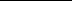 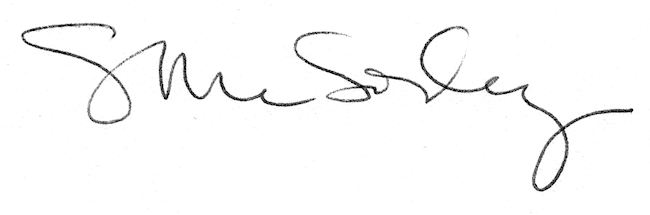 